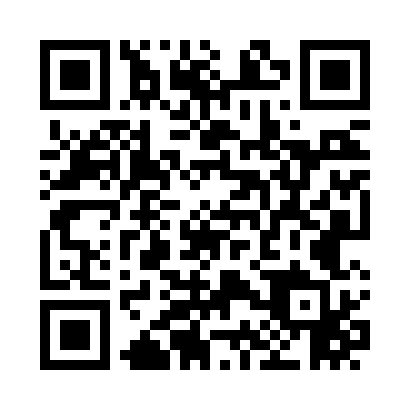 Prayer times for East Dummerston, Vermont, USAMon 1 Jul 2024 - Wed 31 Jul 2024High Latitude Method: Angle Based RulePrayer Calculation Method: Islamic Society of North AmericaAsar Calculation Method: ShafiPrayer times provided by https://www.salahtimes.comDateDayFajrSunriseDhuhrAsrMaghribIsha1Mon3:295:1512:544:598:3310:192Tue3:305:1612:544:598:3310:193Wed3:315:1712:554:598:3210:184Thu3:325:1712:554:598:3210:185Fri3:335:1812:554:598:3210:176Sat3:345:1912:554:598:3110:167Sun3:355:1912:554:598:3110:168Mon3:365:2012:554:598:3110:159Tue3:375:2112:564:598:3010:1410Wed3:385:2112:564:598:3010:1311Thu3:395:2212:564:598:2910:1212Fri3:405:2312:564:598:2910:1113Sat3:415:2412:564:598:2810:1014Sun3:435:2512:564:598:2710:0915Mon3:445:2512:564:598:2710:0816Tue3:455:2612:564:598:2610:0717Wed3:465:2712:564:598:2510:0618Thu3:485:2812:574:588:2510:0519Fri3:495:2912:574:588:2410:0320Sat3:515:3012:574:588:2310:0221Sun3:525:3112:574:588:2210:0122Mon3:535:3212:574:588:219:5923Tue3:555:3312:574:578:209:5824Wed3:565:3412:574:578:199:5725Thu3:585:3512:574:578:189:5526Fri3:595:3612:574:568:179:5427Sat4:015:3712:574:568:169:5228Sun4:025:3812:574:568:159:5129Mon4:045:3912:574:558:149:4930Tue4:055:4012:574:558:139:4731Wed4:075:4112:574:558:129:46